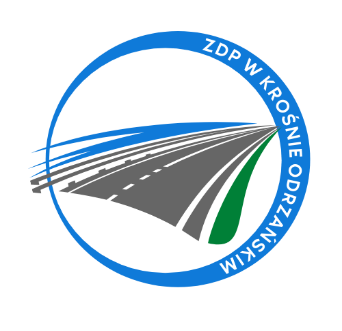 Krosno Odrzańskie, 10.01.2023r.ZDPIII.273.1.4.2023INFORMACJA Z OTWARCIA OFERTZamawiający, Powiat Krośnieński - Zarząd Dróg Powiatowych w Krośnie Odrzańskim podaje informacje dotyczące firm i adresów Wykonawców, którzy złożyli oferty w terminie oraz ceny, zawarte w ofertach na zadanie pn.:„Zakup paliw płynnych w roku 2023”Kwota brutto przeznaczona na sfinansowanie zamówienia wynosi: 71.000,00 zł (słownie: siedemdziesiąt jeden tysięcy złotych 00/100)- część nr 1 – 46.000,00 zł (słownie: czterdzieści sześć tysięcy złotych 00/100)- część nr 2 – 25.000,00 zł (słownie: dwadzieścia pięć tysięcy złotych 00/100)Część nr 1 - dostawa benzyny bezołowiowej Pb 95 w ilości 1.500,0 litrów oraz oleju napędowego w ilości 4.800,0 litrów, na zasadzie bezpośrednich tankowań do zbiorników pojazdów i maszyn oraz do kanistrów (paliwo przeznaczone do sprzętu) na stacji paliw Wykonawcy zlokalizowanej w odległości nie większej niż  od siedziby Zamawiającego – ul. Fryderyka Chopina 5 w Krośnie OdrzańskimCzęść nr 2 - dostawa benzyny bezołowiowej Pb 95 w ilości 1.200,0 litrów oraz oleju napędowego w ilości 2.200,0 litrów,  na zasadzie bezpośrednich tankowań do zbiorników pojazdów i maszyn oraz do kanistrów (paliwo przeznaczone do sprzętu) na stacji paliw Wykonawcy zlokalizowanej w odległości nie większej niż  od siedziby Zamawiającego –  Sękowice 101Numer ofertyNazwa (firma) i adres wykonawcyCena brutto(zł)1Przedsiębiorstwo Drogowe 
KONTRAKT Sp. z o.o.
ul. Szosa Poznańska 17, 
66-600 Krosno Odrzańskie46.062,002DAN – POL Daniel Dworak
ul. Żarska 9
68-100 Żagań45.180,00Numer ofertyNazwa (firma) i adres wykonawcyCena brutto(zł)3HOREX A. i E. Horoszkiewicz Sp. J.ul. Wyspiańskiego 866-620 Gubin25.246,00